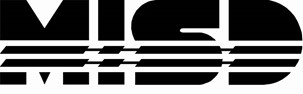 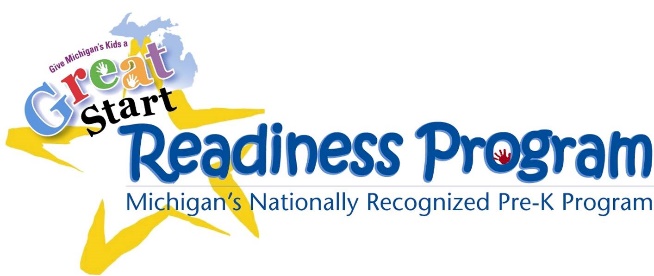 Parent Notice of Program Measurement*____________________________ is required to work with the Michigan Department of Education (MDE) to measure the effect of the state-wide Great Start Readiness Program (GSRP).  Information is sometimes collected about GSRP staff, enrolled children, and their families.  Program staff or a representative from MDE might:Ask parents questions about their child and family.Observe children in the classroom.Measure what children know about letters, words, and numbers.Ask teachers how children are learning and growing.Information from you and about your child will not be shared with others in any way that you or your child could be identified.  It is protected by law.Questions?  Contact:  mde-gsrp@michigan.gov or 517-373-8483Or MDE, Office of Early Childhood Education and Family Services,608 W. Allegan, P.O. Box 30008, Lansing, MI  48909*Provided to parents upon enrollment.____________________________	__________Parent Signature				Date____________________________	________________________		_________GSRP Staff Signature				Position/Title				Date